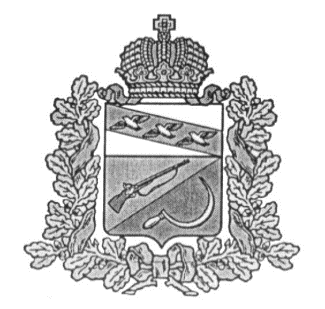 АДМИНИСТРАЦИЯТЕРЕБУЖСКОГО СЕЛЬСОВЕТАЩИГРОВСКОГО РАЙОНА КУРСКОЙ ОБЛАСТИР А С П О Р Я Ж Е Н И Еот 17.03.2023 года                         № 5.1-рО проведении плановой проверкиАдминистрации Теребужского сельсоветаЩигровского района Курской области         Согласно Плана контрольных мероприятий по внутреннему муниципальному финансовому контролю на 2023 год, утвержденного Распоряжением Администрации Теребужского сельсовета Щигровского района Курской области от 30.12.2022 года №21-р:1. Начальнику отдела по бюджетному учету и отчетности, ответственной за осуществление внутреннего муниципального финансового контроля, провести контрольное мероприятие "Целевое осуществление расходов за 2022 год и их отражение в бюджетном учете и отчетности" в Администрации Теребужского сельсовета Щигровского района Курской области в срок с 03.04.2023 г. по 21.04.2023 года за период 01.01.2022 года по 31.12.2022 года.
2. Контроль настоящего распоряжения оставляю за собой.3.Распоряжение вступает в силу со дня его подписания.Глава Теребужского сельсовета                                          И.С.Воробьев